    MONROE COUNTY 4-H      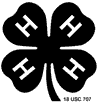 FRIEND OF 4-H APPLICATIONName:________________________________________________________________________________________________ Address of nominee: __________________________________________________________________________________________________________________________________________________________________________________________________________________1.  Why does this nominee deserve this recognition? _________________________________________________________________________________________________________________________________________________________________________________________________________________________________________________________________________________________________________________________________________________________________________________________________________________________________________________________________________________________________________________________________________________________________________________________________________________________________________________________________________________________________________________________________________________________________________________________________________________________________________________________________________________________________________________________________________________________________________________2.  Other Information about the leader that you would like the committee to know about: _________________________________________________________________________________________________________________________________________________________________________________________________________________________________________________________________________________________________________________________________________________________________________________________________________________________________________________________________________________________________________________________________________________________________________________________________________________________________________________________________________________________________________________________________________________________________________________________________________________________________________________________________________________________________________________________________________________________________________________(One extra sheet may be attached to expand on questions)_____________________________________________________Person or Club submitting nominationForms due in the Extension Office Sept. 14